                   CORSO DI LAUREA IN SCIENZE DELLA FORMAZIONE PRIMARIA (N.O)Giorno 24 Febbraio 2020 Ore 8:30Sede: Palazzo Florenzi Piazza Ermini, 1 (PG) - Aula TesiCommissione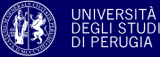 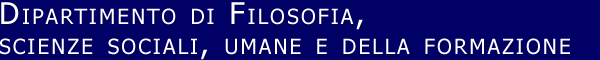 Piazza Ermini, 1 – Perugia; 075-585.4900 - Fax: 075-585.4903Chiar.mi Proff.Relatore/Correlatori: (Presidente) Morganti Annalisa,Rappresentante USR Monaldi Angela,Falcinelli Floriana,Magliani Stefania,Batini Federico, Orazi Roberto,Filomia Maria, Marinangeli Giovanni,Marcelli Fabio, Pascolini Francesca, Bianchi Lorella Lorenza.Membri supplentiFatichenti Fabio, Pattoia Maurizio.Elenco laureandi:Relatore/Correlatori:Calderini MartaMagliani Stefania/ Orazi RobertoLoccioni FrancescaMagliani Stefania/Orazi RobertoMangoni SerenaMagliani Stefania/ Orazi RobertoBalducci MartaMarcelli Fabio / Falcinelli FlorianaFantini Rebecca MariaMarinangeli Giovanni/Batini FedericoGuerra MartinaBatini Federico / Filomia MariaMinelli CristinaFilomia Maria /Falcinelli FlorianaRosati MorenoFalcinelli Floriana /Morganti AnnalisaSpano GaiaFilomia Maria / Falcinelli Floriana Vecchi DanielaFilomia Maria/ Falcinelli FlorianaVerde AntonillaMorganti Annalisa /Falcinelli Floriana